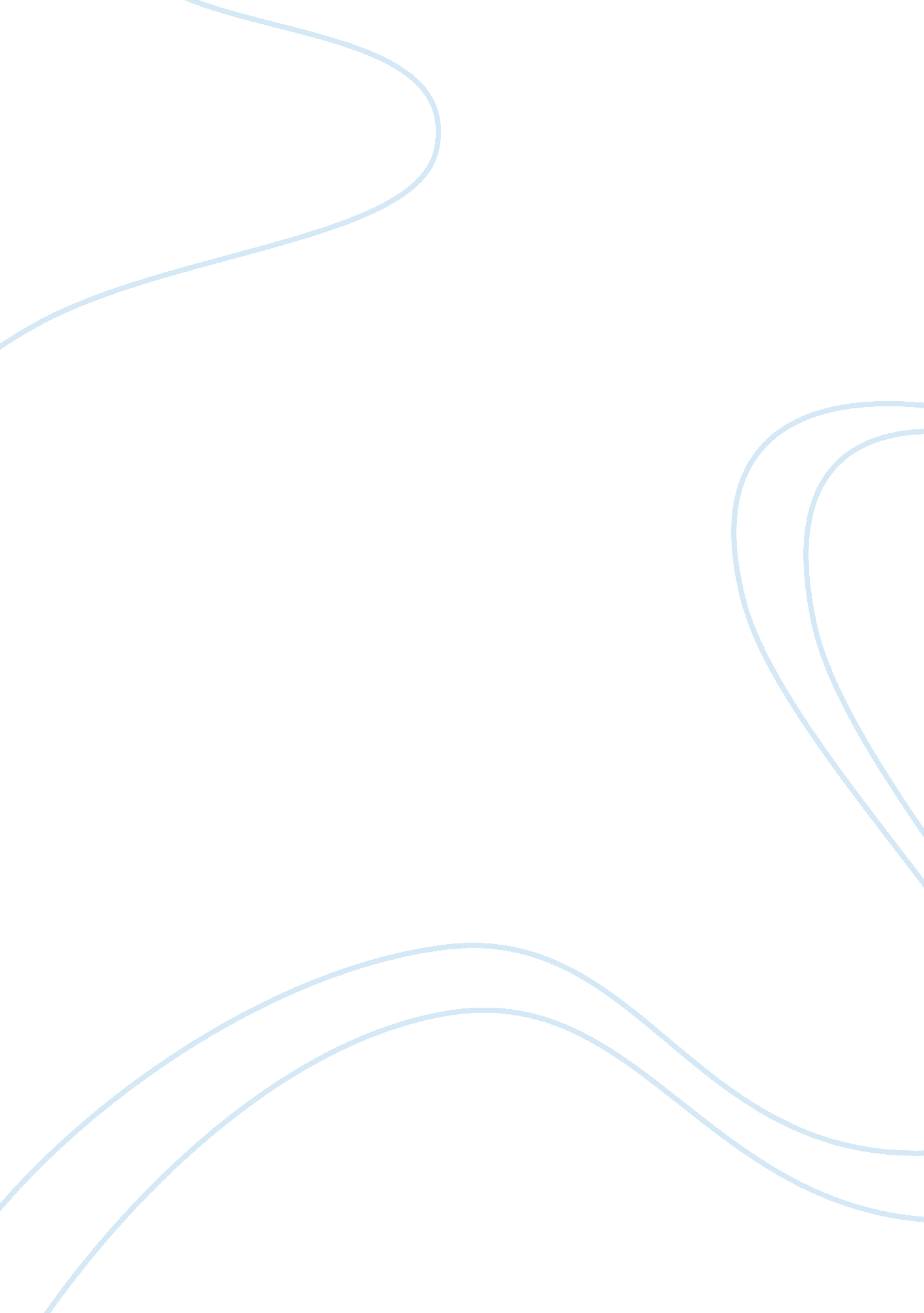 Shakespear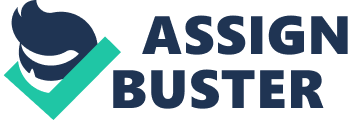 William Shakespeare Instructions: You will explore information and complete assignments based on Shakespeare’s life and work. You have six activities to complete. To begin, open a new Word Document and ‘ Save As’ the filename: Your Name. Shakespeare (for example: Bruno Mars. Shakespeare, or Nicky Minaj. Shakespeare). Complete your MLA headings (Your Name, Teacher’s Name, English 9N/S/M, Date) and don’t forget to add the header with your last name and the page number. Your Title will be “ William Shakespeare”. As mentioned, you have six activities, and therefore have six subheadings. You will find these subheadings in purple below. Your subheadings should match those below—but they don’t have to be purple. You must complete each activity in complete sentences and your own words! After completing your assignments, you may want to double check you did everything necessary using this checklist:? Shakespeare Biography Paragraph Shakespeare Biography Quiz Shakespeare’s Work and Writing Questions The Elizabethan Theatre Elizabethan Language Paragraph Shakespearean Insults MLA Format Document saved as “ Your Name. Shakespeare” Subheading/Activity #1 All About Shakespeare: Short Bio  |  FAQ  |  Timeline Instructions: Press Ctrl and click on the blue text above. Read all about Shakespeare. Write a paragraph (about 150-200 words) about the Bard that includes the answers to the following questions. It might be easiest to collect the answers and then organize your paragraph after having them. The answers to these questions must not be order, but your paragraph should be organized and use transitions (also, then, therefore, afterward, in addition, finally, etc). What day do we consider to be Shakespeare's day of birth and how do we know it? What school and what university did Shakespeare attend? Who did Shakespeare marry, and how many children did he have? What tragic family event occurred around the same time as his writing of Romeo & Juliet? What did Shakespeare's great financial gain in 1605 allow him the time to do? What two plays are considered Shakespeare's greatest or most famous? How large is the average person's vocabulary, and how does Shakespeare's compare? Subheading/Activity #2 Shakespeare Biography Quiz: Shakespeare Biography Quiz Instructions: click on the blue link above. Complete the quiz on Shakespeare. After finishing the quiz, click on “ Score”. Now, you must find “ Save Page As” and save your score page as Your Name. Quiz. In your Word Document under this subheading, you will simply write: “ See Attached for Shakespeare Biography Quiz Results”. Subheading/Activity #3 The Plays & Sonnets of Shakespeare: Shakespeare's Works Instructions: Click the blue link above and answer the following questions in numbered form and complete sentences in your word document. What three categories of plays did Shakespeare write? List the title of one play from each category. To what category does Romeo and Juliet belong? How many sonnets did Shakespeare write? Subheading/Activity #4 The Elizabethan Theater Globe Theater Owners of the Globe Theater Elizabethan England Instructions: Click on the blue links above and read about theatre in Shakespeare’s time. Answer the following questions in numbered form and complete sentences in your word document. Why was the time in which Shakespeare lived called the Elizabethan Era? When was the original Globe Theater built? Where was the original Globe Theater located? From what was the Globe Theater built? How many owners of the original Globe Theater were there? List their names. Subheading/Activity #5 All About Elizabethan Language: Ms. Hogue's Chart  |  Life in Elizabethan England  |  Proper Britannia * Note: “ wherefore” means “ why,” not “ where. ” Instruction: Click on the blue links above. Explore these web pages. Write a short creative passage (about 100-150 words) using Elizabethan English. Use at least ten of the Elizabethan words correctly; highlight them with bold font. You may want to include dialogue. Subheading/Activity #6 Shakespearean Insults Insult Kit  |  Random Insult Instructions: Click on the first blue link above. Create your own Shakespearean insults using these web pages and using the formula: “ Thou” + Column 1 + Column 2 + Column 3 + “! ” Then, read a few of the actual insults taken from Shakespeare's works (from the second link above) and copy your favorite on your document. Explain why is it your favorite and what you like about it. Activities adapted from: Lux, Tracy. Shakespeare WebQuest. PB Works. 2010. 21 March 2011. 